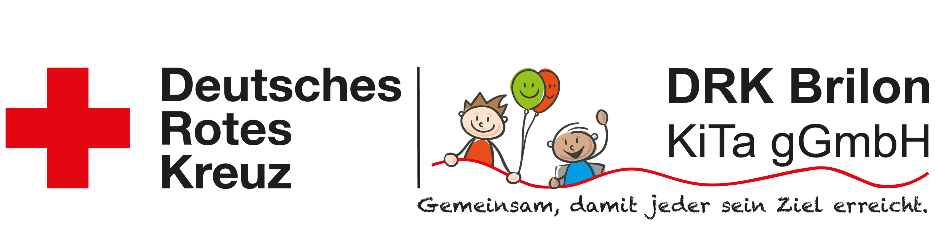 2.4 Muster-ProjektplanDurch die Qualitätssteuerungsgruppe wird eine Projektplan für das Gesamtprojekt erstellt. In diesem Projektplan sind die einzelnen Kapitel aufgeführt, die bearbeitet werden müssen. Zu jedem Kapitel kann erarbeitet werden welche Maßnahmen ergriffen werden müssen, um diesen Punkt auszuarbeiten, wer für diesen Punkt zuständig ist und bis wann er erledigt sein soll. Bei jedem Rückmeldegespräch kann der Stand der Erarbeitung bewertet werden.ProjektplanungMaßnahmen zur Umsetzung   VerantwortungBis wann?3. Leitbild und DRK-Grundsätze Nein  In Arbeit Ja4. Anforderungen an das QM-System in Kindertageseinrichtungen4.1 Qualitätspolitik Nein  In Arbeit Ja4.2 Qualitätsziele Nein  In Arbeit Ja4.3 Verantwortung der Leitung Nein  In Arbeit Ja4.4 Aufgaben der/des Qualitätsmanagementbeauftragten Nein  In Arbeit Ja5. Managementbewertung5.1 Qualitätsprüfung intern Nein  In Arbeit Ja5.2 Qualitätsprüfung Geschäftsführung Nein  In Arbeit JaMaßnahmen zur Umsetzung   VerantwortungBis wann?6. Lenkung von Dokumenten  Nein In Arbeit Ja7. Personal7.1 Qualifikation von Mitarbeitenden Nein       In Arbeit Ja7.2 Personalberechnungstabellen Nein In Arbeit Ja7.3 Personalgewinnung Nein In Arbeit Ja7.4 Stellenbeschreibung Nein In Arbeit Ja7.5 Kommunikation, Information Nein In Arbeit Ja7.6 Personalauswahl und -einstellung Nein In Arbeit Ja7.7 Einarbeitung neuer Mitarbeitenden Nein In Arbeit Ja7.8 Qualifizierung von Mitarbeitenden Nein In Arbeit Ja7.9 Mitarbeitendenzufriedenheit / Mitarbeitendenbeschwerden  Nein In Arbeit Ja7.10 Beendigung des Arbeitsverhältnisses  Nein In Arbeit Ja7.11 Betriebsrat Nein In Arbeit Ja7.12 Ehrenamt und Freiwillige Nein In Arbeit Ja8. Finanzen8.1 Wichtige Verträge und Vereinbarungen        Nein In Arbeit Ja8.2 Wirtschaftsplanung       Nein In Arbeit JaMaßnahmen zur Umsetzung   VerantwortungBis wann?8.3 Controlling Nein In Arbeit Ja8.4 Verwendungsnachweise Nein In Arbeit Ja9. Sicherheit9.1 Arbeitsschutz Nein In Arbeit Ja9.2 Brandschutz Nein In Arbeit Ja9.3 Erste-Hilfe Nein In Arbeit Ja9.4 Versicherungsschutz Nein In Arbeit Ja9.5 Datenschutz Nein In Arbeit Ja9.6 Umgang mit Fremdeigentum Nein In Arbeit Ja10. Rahmenbedingungen einer DRK-Kindertageseinrichtung10.1 Inklusionspädagogische Konzeption Nein         In Arbeit Ja10.2 Leitbild der DRK-Kindertageseinrichtung Nein In Arbeit Ja10.3 Benennung des Sozialraumes, der Kooperationen und Netzwerke Nein In Arbeit Ja10.4 Das Bild vom Kind, das Verständnis von Bildung und die Rolle der pädagogischen Fachkraft Nein In Arbeit Ja10.5 Räumliche Rahmenbedingungen Nein In Arbeit Ja…